Page à remplir par l'adhérent (ou le tuteur légal si mineur ):Nom :      	 Prénom :      	 Sexe : M  F  	Nationalité :      	Date de naissance :      	 Lieu de naissance :      	 Adresse :      	Code postal :      	 Ville :      		Parent 1	Parent 2 	Adhérent (si majeur)Profession 	     	      	      	Téléphone :	     	      	      	Adresse mail de contact :      	École fréquentée (si adhérent mineur) :      	Certificat médical : Voir l’article 1 du règlement intérieurPersonne à prévenir en cas d'urgence autre que les parents : Nom :      	 Téléphone :      	Étiez-vous licencié dans un club de natation auparavant ? OUI  NON  (une vérification sera effectuée auprès de la FFN)Si oui, précisez : nom du Club :      	 Numéro de Licence IUF :      	  Adhérent MINEUR : faire remplir l'autorisation parentale ci-dessous :Je, soussigné(e) : (indiquer les noms et prénoms des représentants légaux)PARENT 1 :           		PARENT 2 :         		TUTEUR :     		de l'enfant inscrit ci-dessus, déclare : Avoir pris connaissance des statuts et du règlement intérieur du Stade Clermontois Natation et les accepter, Autoriser mon enfant à pratiquer la natation au sein du Stade Clermontois Natation, Autoriser, en cas d'urgence, le médecin consulté à prendre toutes les dispositions utiles, en vue de la mise en œuvre de traitements médicaux ou chirurgicaux que nécessiterait l'état de mon enfant. Avoir compris qu'aucun remboursement ne me sera accordé après la période d'essai de 2 semaines suivant l'inscription.Fait le :      	 à      	 Signature(s) précédée(s) de la mention manuscrite « Lu et Approuvé » :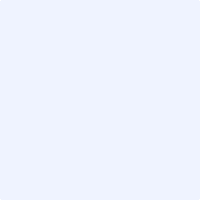 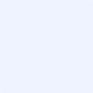  Adhérent MAJEUR : remplir la déclaration ci-dessous :Je, soussigné(e) : (Nom, Prénom)      	 Avoir pris connaissance des statuts et du règlement intérieur du Stade Clermontois Natation et les accepter, Avoir compris qu'aucun remboursement ne me sera accordé après la période d'essai de 2 semaines suivant l'inscription.Fait le :      	 à      	 Signature(s) précédée(s) de la mention manuscrite « Lu et Approuvé » :Page à remplir par le club :Statut au sein du club : | DIRIGEANT      | EDUCATEUR      | STAGIAIRE      | OFFICIEL      | ADHERENT     |Pièces fournies : | LICENCE      | CERTIFICAT MEDICAL       | FICHE REGL. INTERIEUR      | REGLEMENT COTISATION      |                                 ATTESTATION DE SANTE GROUPE D'ENTRAINEMENT 2019/2020 :STADE NAUTIQUE COUBERTIN        PISCINE JACQUES MAGNIERTOTAL REGLE (Cotisation + licence) : Pour les nageurs inclus dans les tarifs dégressifs : INDIQUER LES NOMS ET GROUPES DES AUTRES NAGEURS DE LA FAMILLE :OBSERVATIONS / SUIVI DU DOSSIER :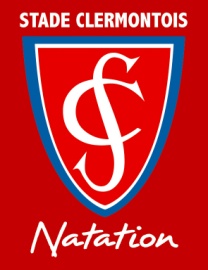 FICHE D'INSCRIPTION SAISON 2019-2020Licence  IUF  : 03 063 2450 _ _ _ _ _ _ _ _ _ _ FGroupe d’entraînement :____________________________Cadre réservé au Club : saisie fichier ?_______________ date :_______________ // vérification ? _________________ date :_______________Apprentissage et loisirs :       École de Natation ___*       Ado Loisirs       Juniors/Seniors 1 à 3 fois par semaine       Juniors/Seniors 4 à 6 fois par semaine*: 1,2,3 ou 4.Apprentissage et loisirs :       École de Natation ___*       Ado Loisirs       Juniors/Seniors 1 à 3 fois par semaine       Juniors/Seniors 4 à 6 fois par semaine*: 1,2,3 ou 4.Apprentissage et loisirs :       École de Natation ___*       Ado Loisirs       Juniors/Seniors 1 à 3 fois par semaine       Juniors/Seniors 4 à 6 fois par semaine*: 1,2,3 ou 4.Apprentissage et loisirs :       École de Natation ___*       Ado Loisirs       Juniors/Seniors 1 à 3 fois par semaine       Juniors/Seniors 4 à 6 fois par semaine*: 1,2,3 ou 4.Natation Compétition :      Avenirs/Jeunes      Ado Compétition      CHA 6e/5e      CHA 4e/3e      Elite 1      Élite 2Baby's        Lundi        Mardi        Mercredi        Jeudi        Vendredi        SamediFormation :       BNSSA       BSBFormation :       BNSSA       BSBNataforme(Natation Adultes + Aquaforme)         1ou 2 séances par semaine         3ou 4 séances par semaineNataforme(Natation Adultes + Aquaforme)         1ou 2 séances par semaine         3ou 4 séances par semaineApprentissage et loisirs :       École de Natation ___*       Ado Loisirs       Juniors/Seniors 1 à 3 fois par semaine       Juniors/Seniors 4 à 6 fois par semaine*: 1,2,3 ou 4.Apprentissage et loisirs :       École de Natation ___*       Ado Loisirs       Juniors/Seniors 1 à 3 fois par semaine       Juniors/Seniors 4 à 6 fois par semaine*: 1,2,3 ou 4.Apprentissage et loisirs :       École de Natation ___*       Ado Loisirs       Juniors/Seniors 1 à 3 fois par semaine       Juniors/Seniors 4 à 6 fois par semaine*: 1,2,3 ou 4.Apprentissage et loisirs :       École de Natation ___*       Ado Loisirs       Juniors/Seniors 1 à 3 fois par semaine       Juniors/Seniors 4 à 6 fois par semaine*: 1,2,3 ou 4.Natation Compétition :      Avenirs/Jeunes      Ado Compétition      CHA 6e/5e      CHA 4e/3e      Elite 1      Élite 2Baby's        Lundi        Mardi        Mercredi        Jeudi        Vendredi        SamediFormation :       BNSSA       BSBFormation :       BNSSA       BSBBien-être(Natation Santé + Aquagymdouce)         1 ou 2 séances par semaine         3ou 4 séances par semaineBien-être(Natation Santé + Aquagymdouce)         1 ou 2 séances par semaine         3ou 4 séances par semaineEntraîneur Principal : ________________________________________________________________________________________Horaires d’entraînement :Entraîneur Principal : ________________________________________________________________________________________Horaires d’entraînement :Entraîneur Principal : ________________________________________________________________________________________Horaires d’entraînement :Entraîneur Principal : ________________________________________________________________________________________Horaires d’entraînement :Entraîneur Principal : ________________________________________________________________________________________Horaires d’entraînement :Entraîneur Principal : ________________________________________________________________________________________Horaires d’entraînement :Entraîneur Principal : ________________________________________________________________________________________Horaires d’entraînement :Entraîneur Principal : ________________________________________________________________________________________Horaires d’entraînement :Entraîneur Principal : ________________________________________________________________________________________Horaires d’entraînement :Entraîneur Principal : ________________________________________________________________________________________Horaires d’entraînement :REGLEMENT DE LA COTISATIONLe tarif est dégressif à partir de la 2ème personne de la même famille inscrite (fratrie et parents), sauf pour les Baby.REGLEMENT DE LA COTISATIONLe tarif est dégressif à partir de la 2ème personne de la même famille inscrite (fratrie et parents), sauf pour les Baby.REGLEMENT DE LA COTISATIONLe tarif est dégressif à partir de la 2ème personne de la même famille inscrite (fratrie et parents), sauf pour les Baby.REGLEMENT DE LA COTISATIONLe tarif est dégressif à partir de la 2ème personne de la même famille inscrite (fratrie et parents), sauf pour les Baby.REGLEMENT DE LA COTISATIONLe tarif est dégressif à partir de la 2ème personne de la même famille inscrite (fratrie et parents), sauf pour les Baby.REGLEMENT DE LA COTISATIONLe tarif est dégressif à partir de la 2ème personne de la même famille inscrite (fratrie et parents), sauf pour les Baby.REGLEMENT DE LA COTISATIONLe tarif est dégressif à partir de la 2ème personne de la même famille inscrite (fratrie et parents), sauf pour les Baby.REGLEMENT DE LA COTISATIONLe tarif est dégressif à partir de la 2ème personne de la même famille inscrite (fratrie et parents), sauf pour les Baby.REGLEMENT DE LA COTISATIONLe tarif est dégressif à partir de la 2ème personne de la même famille inscrite (fratrie et parents), sauf pour les Baby.REGLEMENT DE LA COTISATIONLe tarif est dégressif à partir de la 2ème personne de la même famille inscrite (fratrie et parents), sauf pour les Baby.Natation Loisirs      205€***          230€            250€***=TARIF « issu de l'EMS », uniquementsur présentation d'un justificatif.Natation Compétition     230€                           250€     2ème inscrit, 25 € de réduction     3ème inscrit, 50 € de réduction     4ème inscrit, 75 € de réduction     5ème inscrit, 100 € de réductionNatation Loisirs      205€***          230€            250€***=TARIF « issu de l'EMS », uniquementsur présentation d'un justificatif.Natation Compétition     230€                           250€     2ème inscrit, 25 € de réduction     3ème inscrit, 50 € de réduction     4ème inscrit, 75 € de réduction     5ème inscrit, 100 € de réductionBaby      205€Nataforme(Natation Adultes + Aquaforme)  1 ou 2 séances : 230€   3 ou 4 séances : 280€Bien-être(Natation Santé + Aquagymdouce)   1 ou 2 séances : 230€   3 ou 4 séances : 280€Nataforme(Natation Adultes + Aquaforme)  1 ou 2 séances : 230€   3 ou 4 séances : 280€Bien-être(Natation Santé + Aquagymdouce)   1 ou 2 séances : 230€   3 ou 4 séances : 280€Formations     BSB : _______€     BNSSA: 300 € (+ 250 € AASS)     Stagiaire : 40€ + 190€**(**= caution rendue en fin d'année si le stage s'est bien déroulé – voir règlement intérieur)Formations     BSB : _______€     BNSSA: 300 € (+ 250 € AASS)     Stagiaire : 40€ + 190€**(**= caution rendue en fin d'année si le stage s'est bien déroulé – voir règlement intérieur)Officiels        non nageur: 0€*       nageur______€**       non nageur, avec       nageur dans le foyer:        230 €**licence offerte par le club, voir règlement intérieur art. 4** voir grille tarifaire en fonction du groupe, licence offerteOfficiels        non nageur: 0€*       nageur______€**       non nageur, avec       nageur dans le foyer:        230 €**licence offerte par le club, voir règlement intérieur art. 4** voir grille tarifaire en fonction du groupe, licence offerteCoach / Dirigeants      Dirigeant élu*: 0€     Éducateur*: 0€     Membre honoraire:     €(*licence offerte par le club)MODE DE REGLEMENTMODE DE REGLEMENTMODE DE REGLEMENTMODE DE REGLEMENTMODE DE REGLEMENTMODE DE REGLEMENTMODE DE REGLEMENTMODE DE REGLEMENTMODE DE REGLEMENTMODE DE REGLEMENT          Espèces                      €Virement bancaire                            €                       Chèques VacancesNombre valeur 10€ :                  Nombre valeur 20 € :                  Nombre valeur 25 € :                 TOTAL :                                    Chèques VacancesNombre valeur 10€ :                  Nombre valeur 20 € :                  Nombre valeur 25 € :                 TOTAL :                                      Coupons SportsNombre valeur 10€ :                  Nombre valeur 20 € :                  Nombre valeur 25 € :                 TOTAL :                                      Coupons SportsNombre valeur 10€ :                  Nombre valeur 20 € :                  Nombre valeur 25 € :                 TOTAL :                              Chèques Bancaires (maximum en 3 fois)Merci de bien noter le nom du nageur au dos de CHAQUE CHEQUE !Chèques Bancaires (maximum en 3 fois)Merci de bien noter le nom du nageur au dos de CHAQUE CHEQUE !Chèques Bancaires (maximum en 3 fois)Merci de bien noter le nom du nageur au dos de CHAQUE CHEQUE !Chèques Bancaires (maximum en 3 fois)Merci de bien noter le nom du nageur au dos de CHAQUE CHEQUE !Chèques Bancaires (maximum en 3 fois)Merci de bien noter le nom du nageur au dos de CHAQUE CHEQUE !Chèques Bancaires (maximum en 3 fois)Merci de bien noter le nom du nageur au dos de CHAQUE CHEQUE !Licence FFN :            50€           34€           22€            15€             10€Mode de règlement :      Espèces         Chèque Bancaire